SPOMINČlovek ima tri vrste spomina. Naučeno gradivo prehaja iz enega v drugega, v njih pa se zadržuje različno dolgo in na različne načine. 1. VRSTE SPOMINA:So povezani med seboj v obeh smereh. Najpomembnejše je prehajanje podatkov iz delovnegadolgoročni spomin. Za prehod v dolgotrajni spomin je potrebno ponavljanje, pomaga pa tudi povezovanje s tem, kar je že v njem. 2. POMNENJE / OHRANJANJE in POZABLJANJEPomnjenja ne moremo meriti neposredno, saj nimamo vpogleda v možgane, kjer so shranjene spominske sledi, ki so posledica draženja. Nevrofiziologija je zelo napredovala in skuša razložiti spominske sledi z električnimi tokovi v možganih (kratkoročni spomin) in s spremembami strukture nukleinskih kislin v živčnih celicah (dolgoročni spomin). Pomnenje je vztrajanje spominskih sledi v možganih, njihovo propadanje pa je pozabljanje. Pomnenje in pozabljanje sta v obratnem odnosu: čim večje je pomnenje, tem manjše je pozabljanje in obratno. Krivulja ohranjanja: odnos med količino ohranjenega gradiva in trajanjem ohranjanja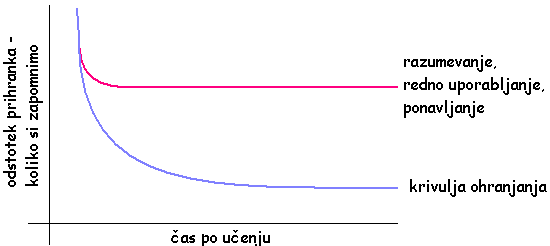 VPLIVI NA KRIVULJE:načini obnavljanja, pogostost ponovitev, metoda učenja, količina učenja, tudi motiviranost učencaREZULTATI KRIVULJ:plitke-večja ohranjanje: prepoznavanje, učenje z odmori, smiselno učno gradivo- zaradi asociacij hitreje vnesemo v dolgoročni spomin, učenje z razumevanjem-podatki so povezani, podatki so povezani med sabogloboke-večje pozabljanje: obnavljanje s priklicom, prihrankom, strnjeno učenje, pomankljivo učenje, nesmiselno učno gradivoPreprečitev pozabljanja:Kakovostne spremembe v vsebini tega, kar ohranjamo v spominusočasoma prihaja do kakovostnih sprememb v vsebini tega, kar ohranjamo v spominuspreminjanje gradiva so psihologi proučevali tako, da so zahtevali od poskusnih oseb dve obnovi: prvo takoj po učenju, drugo pa po premoruMihajlo Rostohar: je kazal otrokom različno sestavljene in obarvane like, ki so jih morali kasneje po spominu narisatiFrancis Bartlett: spreminjanje zgodb-pokušencem je pripovedoval zgodbe, ki so jih v različnih časovnih presledkih obnovilese skrajšajo & spremenijotipične spremembe gradiva:dvoje ali več enot se stisne v enopodrobnosti izginejovsebina postane razumljivejša in bolj logičnazgubijo se imena & podatkivčasih osnovna vsebina povsem izgine, ohranijo se le nekateri detajli, ki jih v izvirniku ni biloizjemoma se obnova povsem spremeni-v Rostoharjevih poskusih so nekateri otroci namesto geometričnih likov narisali metulja…Vzroki pozabljanja:3. PREDSTAVLJANJEOblike shranjevanje podatkov v spomin:Besedna oblika:je pogostejši, a ni tako natančen kot predstvljanjezajema predvsem bistvene značilnosti izvirnika, ni natrpan s podrobnostmije trajnejši, medtem ko predstave hitro zbledijoOblika predstav:Delitev predstav:vidne, slušne, gibalne, vonjalne in drugemnoge so mešane, ker se pojavljajo hkrati (boben-izgled,zvok,občutek igranja)vidna, slušna in gibalna predstava tipa, večina ljudi pripada mešanemu tipu, kjer so nanjbolj razvite vidne predstave, sledijo slušne, gibalne in okusneeidetske predstave:žive+podrobne,“fotografski spomin”,naj.otroci&umetniki4. TRANSFER:Definicija:Transfer je prenos učnega učinka iz učenja ter izvajanja ene dejavnosti na učenje in izvajanje druge dejavnosti – UČNI PRENOSPozitivni transfer:učenje ene dejavnosti nam omogoča napredek pri učenju druge dejavnostiNegativni transfer: znanje ene dejavnosti nam zavira napredek pri drugi dejavnostiVplivi na transfer:podobnost gradiva-pri podobnejšem gradivu je transfer močnejši (npr.: nekdo, ki govori špansko, se lažje nauči italijansko, nekdo, ki zna voziti avto, se bo lažje naučil voziti tovornjak)-pozitivni transfer, (oseba se istočasno uči nemški in angleški jezik-zamenjuje besede)-negativni transferutrjenost gradiva: dobro utrjeno gradivopozitivni transfer (učenje italijanskega jezika, pri čemer pomaga predznanje španskega jezika)metode učenja: (če dijak razvije ustrezne metode učenja, jo lahko uporabi pri vseh predmetih:delanje izpiskov, podčrtanje, iskanje bistvenih stvari,…)motivacija in pripravljenost za učenje: iz enega področja v drugoosebnostne lastnosti: (samozavest)Razlage transfera:včasih razlagali s krepitvijo učnih moči v možganih-pomembno je da se učiš; ni pomembno kaj se učiš-treniraš možgane:sposobnejši za vso umsko delodanes: hipoteza po kateri je transfer odvisen od skupnih komponent dveh ali več dejavnosti-metode, postopki in načela učenja (Učenec, ki razume delovanje motorja z notranjim izgorevanjem, lažje razume in si bolje zapomni tudi mnoge druge naprave, ki podobno delujejo, na primer gasilni aparat)Senzorni spomin:-PASLIKE:dražljaji,KINO-senzorni spomin poveže slikeneposredna sled dražljajadoživljamo 1, 2 sekundi po draženju v enaki obliki kot zaznavoprepoznamo enostavne vzorce (krog), gradiva ne razumemopomenska komponenta še ni vključena v zaznavoKratkoročni / delovni spomin: koliko smo si sposobni naenkrat zapomnititraja od 20 do 40 sekundmajhen obseg - brez ponavljanja obsega le kakih 7 enot (merimo)z združevanjem  dobimo večje enote in si zapomnimo več gradiva grupiranih številk si zapomnemo več kot posameznih (telefonske številke: 132-1267)v njem odvijajo spoznavni procesi (mišljenje, odločanje)v njem nastane odgovor, ki ga potem razodenemo z besedami ali nebesednimi izrazije nosilec zavesti in predstavlja naš “sedanji čas”če propade kratkoročni spomin, je bolnik povesem zmeden(ne ve kaj je pravkar pojedel,kdo ga je obiskal, o mrtvih-kot da so živi)med kratkoročnim in dolgoročnim spominom prehajajo informacije v obeh smereh,spomini se uskladiščijo&obnavljajo v delovnem spominuDolgoročni spomin:skoraj nima omejitve, nimamo pa vedno dostopahranimo milj.podatkov–vso znanje,spretnosti,ki smo se jih naučili v živ.pozabljanje je počasnopodatki so med seboj povezani v spominske mreže omogoča priklic-sistema, ki bi nam pomagal nekaj najti (ko vidimo prijatelja, se spomnimo kdaj smo ga nazadnje videli, o čem govorili,kje živi) ponavljanjemrednim učenjemiskanjem primerovpovezovanjem snoviosmišljanjem gradivapoučevanjem drugihEKSPERIMENT:poskušencem so brali zgodbicečez čas so jih poskušali obnavljkati-se spomnijo vedno manjfiziološki vzroki:psihološki vzroki:procesi v organizmu, ki povzročajo ''bledenje'' spominskih slediudarec po glavi lahko povzroči trajno izgubo spomina za obdobje neposredno pred njimretroaktivna inhibicija - novo znanje zavira staro - mešanjeje tem večja, čim bolj je novo učno gradivo podobno prvotnemunpr.:močna pri učenju podobnih tujih jezikov v začetnem obdobjuSPOMINSKE PREDSTAVE:DOMIŠLJISKE PREDSTAVE:natančen posnetek zaznavniso tako razločne, jasne in stabilnenastanejo s kombiniranjem izkušenjkot celota ne ustrezajo stvarnosti